MENUSSEMAINE DU 17 au 21 JUIN 2019MANGER SAIN, LOCAL, BIO ET MAISONLes menus sont susceptibles d’être modifiés en fonction des approvisionnements                  La Gestionnaire					Le principal                      Mme FORAISON					M. BOURGOINLUNDI 17 JUINSalade verte de l’Yonne - Crudités locales, de saison ou Côtes d’agneau en persillade – petits pois à la françaiseSauté de poulet aux gambas – riz de camargueProduits laitiers « yaourts la vache à roulettes » ou fromages locaux et régionaux Fruits de saison  ou locaux MARDI 18 JUINSalade verte de l’Yonne - Crudités locales, de saison ou - entrées chaudes maisonMagret de canard laqué au miel de l’Yonne – rougaille saucisseSemoule – légumes anciens glacésProduits laitiers « yaourts la vache à roulettes » ou fromages locaux et régionaux Fruits de saison  ou locaux MERCREDI 19 JUINSalade verte de l’Yonne - Crudités locales, de saison ou Poire de bœuf aux pleurotes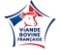 Pommes de terre AnnaProduits laitiers « yaourts la vache à roulettes » ou fromages locaux et régionaux Fruits de saison  ou locaux JEUDI 20 JUINSalade verte de l’Yonne - Crudités locales, de saison ou  Rôti de porc à l’estragon et à la moutarde de Beaune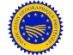 Omelette maison (œufs du préau des poules) – jardinière maison légumes locauxProduits laitiers « yaourts la vache à roulettes » ou fromages locaux et régionauxFruits de saison  ou locaux – dessert du jour maisonVENDREDI 21 JUINSalade verte de l’Yonne – crudités locales, de saison ou  Filet de colin meunière et citron (arrivage de poisson frais)Coquillettes – brocolis fraisProduits laitiers « yaourts la vache à roulettes » - fromages locaux ou régionauxFruits de saison  ou locaux 